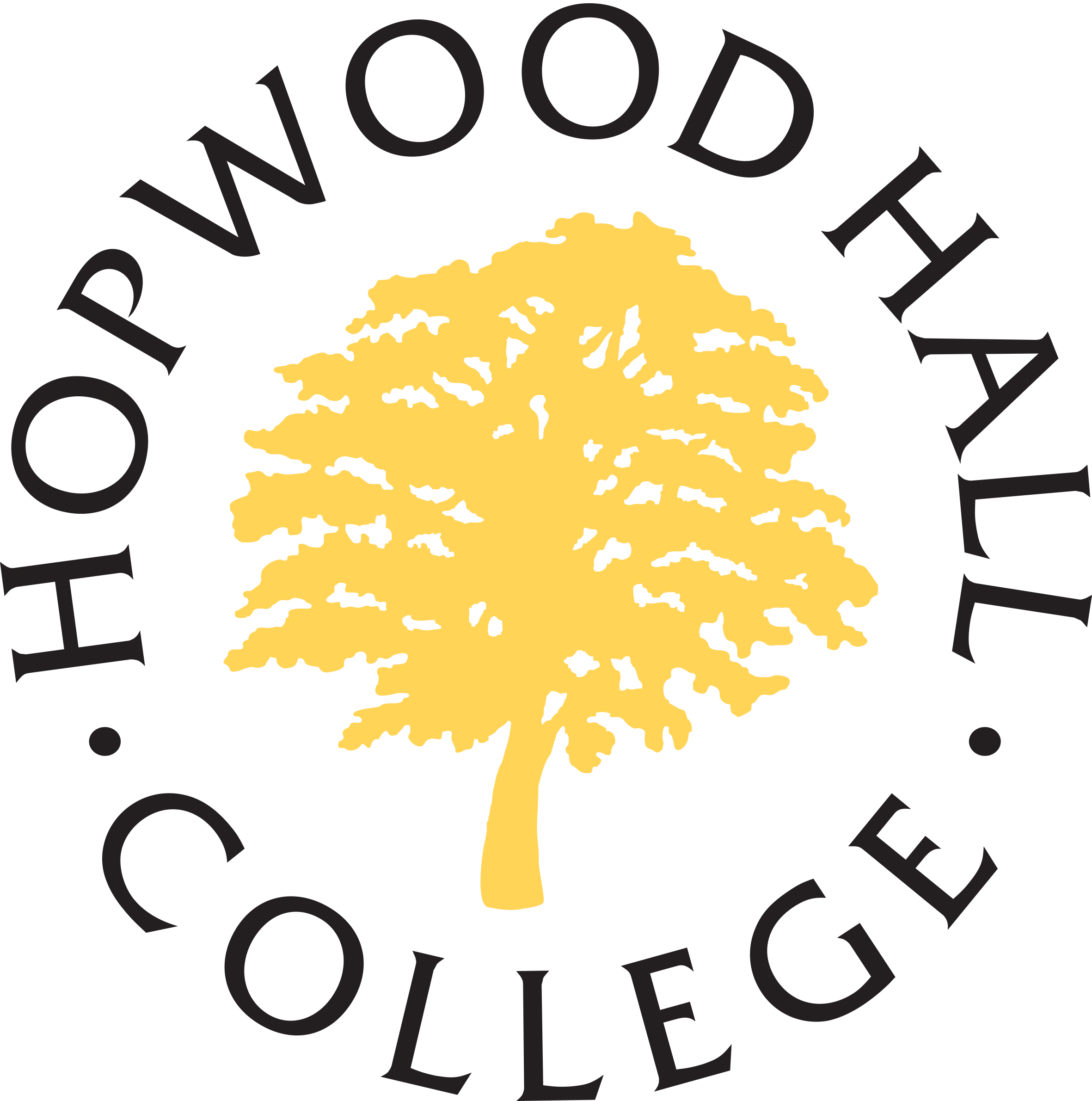 Role DescriptionBusiness Area : The iLearn Centre (Term time only)Job Title: iLearn CoachSalary Scale: £21,423.11 pro rata per annum Location: Hopwood Hall College Accountable to: Head of iLearnHours of Duty: 14 hours per week-to cover busy lunch time periods within the iLearn Centre. Special working conditionsThe post holder may be required to work at any location of the College now or in the future in the evening and at weekends.PurposeTo facilitate student learning by guiding, advising, informing and demonstrating the use of e-Learning to enable them to progress successfully through their learning programme.  To act as a driver for change and innovation in the development and implementation of the college VLE and other technologies that support student independent learning.  To support the development of digital, information and media literacy skills of learners to ensure their ability to gain maximum benefit from the technology-rich learning environment provided within the iLearn Centres.DutiesTo provide first line support to enable learners in using the college VLE and e-Learning content and to act as an advocate for the learner where technical issues are blocking their learning progressProvide training and support for learners in the effective use of the VLE and to be a key driver to increase the usage level of the VLE across the collegeTo support learners’ development of information, research and digital literacy skills through blended e-learning activities as well as the development of training sessions and materialsSupport curriculum staff in embedding e-resources into teaching, learning and assessment activities through the VLE network effectively to familiarise self with e-Learning content and knowledge of curriculum tasksPromote learner independence and self-management through the development of positive working relationships with learnersTo support learners on a group and one-to-one basis to engage and participate in their timetabled iLearn activitiesContribute to the design and delivery of user education programmes including general college inductions, iLearn inductions and topic specific workshops at the request of curriculum staffTo provide first line support for learners in locating and using curriculum resources including e-resources, internet based research and traditional sources of informationTo monitor learner engagement with iLearn and usage levels of the VLE and to feed back to curriculum departmentsTo monitor and maintain records on attendance and behaviour and to support the reporting process to curriculum departmentsTo work with key college staff (curriculum staff, SSTs, iLearn Development Team) to communicate any key issues/barriers which impact negatively on the learners’ experience of e-LearningContribute to the effective day to day running of the college iLearn Centres creating a welcoming environment with high standards of customer careUndertake general iLearn Centre administration roles including the maintenance of the LMS and stock management,A willingness to undertake any other duties appropriate to the nature and scale of the postAll staff are responsible for:Children & Vulnerable Adults: safeguarding and promoting the welfare of children and vulnerable adultsEquipment & Materials: the furniture, equipment and consumable goods used in relation to their workHealth / Safety / Welfare: the health and safety and welfare of all employees, students and visitors under their control in accordance with Hopwood Hall College’s safety policy statementsEqual Opportunities: performing their duties in accordance with Hopwood Hall College’s Single Equality SchemeRevisions and updatesThis role description will be reviewed and amended on an on-going basis in line with organisational needs, with consultation with trade unions where required.Person Profile“The College supports the Skills for Life agenda and recognises the importance of all adults having functional literacy and numeracy whatever their role.  All staff are therefore given the support to gain a level 2 qualification in literacy and / or numeracy if they do not already have one and all teaching staff are expected to promote the basic skills of their learners within their subjects.”QualificationsEssential CriteriaEducated to minimum of level 3Good level of education to include Maths and English to GCSE (A-C) or equivalent levelCoaching qualification (or willingness to undertake) Confidence with IT and technologyDesirable CriteriaLevel 4 qualificationLevel 2 IT qualification.Qualification in e-Learning or librarianshipRecognised Teaching or training qualificationHow Identified: ApplicationExperienceEssential CriteriaExperience of supporting e-learning or online learning or experience of providing support to learners of a variety of ages, confidence and experienceDesirable CriteriaExperience of using VLEs (It’s Learning, Moodle, Blackboard)Experience of working in a learning resource environmentExperience of training to develop e-learning skills. How Identified: Application/InterviewSpecialist KnowledgeEssential CriteriaFamiliarity with a range of e-based sources of informationExperience of using a LMS or similar softwareDesirable CriteriaUnderstanding of library classification systemsKnowledge of electronic resourcesHow Identified: Application/InterviewIT SkillsIntermediate/Advanced Microsoft office skills and experience of using a VLE plus use of the InternetCompetenciesRead this criteria in conjunction with the College Competency Framework – available on the intranet/internet.Hopwood Hall College is committed to guarantee an interview to people with disabilities who meet the minimum essential criteria for a vacancy and to consider them on their abilities.1. Leading and Deciding1. Leading and Deciding1.1 Deciding and initiating actionEssential1.2 Leading and supervising Desirable2. Supporting and Co-operating2. Supporting and Co-operating2.1 Working with people 	Essential2.2 Adhering to principles and values	Essential3. Interacting and Presenting3. Interacting and Presenting3.1 Relating and networking Essential3.2 Persuading and influencing Desirable3.3 Presenting and communicating	Desirable4. Analysing and Interpreting4. Analysing and Interpreting4.1 Writing and reporting			Essential4.2 Applying expertise and technologyEssential4.3 Analysing		Desirable5. Creating and Conceptualising5. Creating and Conceptualising5.1 Learning and researching 	Essential5.2 Creating and innovating 			Essential5.3 Formulating strategies and conceptsLess Relevant6. Organising and Executing6. Organising and Executing6.1 Planning and organising 		Desirable6.2 Developing results and meeting customer expectations	Essential6.3 Following instructions and procedures	Essential7. Adapting and Coping7. Adapting and Coping7.1 Adapting and responding to change	Essential7.2 Coping with pressures and setbacks	Essential8. Enterprising and Performing8. Enterprising and Performing8.1 Achieving personal work goals and objectives 		 Essential8.2 Entrepreneurial and commercial thinking	Desirable